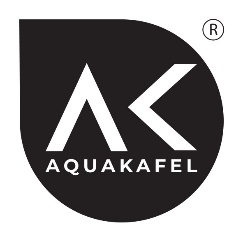 ZASADY UŻYTKOWANIA, PIELĘGNACJA I GWARANCJA PŁYT ŚCIENNYCH DEKORACYJNYCH PREMIUM – AQUAKAFELI. ZASADY PRZECHOWYWANIA, UŻYTKOWANIA ORAZ PIELĘGNACJA PŁYT ŚCIENNYCH DEKORACYJNYCH PREMIUM AQUAKAFELArt. 1 Warunki przechowywania oraz przeznaczenie płyt ściennych dekoracyjnych AQUAKAFEL1. A. Gotowe płyty AQUAKAFEL-AKRYL  przed dalszą obróbką należy przechowywać w pomieszczeniach czystych i suchych w temperaturze od 15 do 25 °C W POZYCJI POZIOMEJ NA RÓWNEJ POWIERZCHNI.B. Gotowe płyty AQUAKAFEL-HPL  przed dalszą obróbką należy przechowywać w pomieszczeniach czystych i suchych w temperaturze od 18 do 25 °C o względnej wilgotności powietrza 50-65% W POZYCJI POZIOMEJ NA PŁASKIEJ, SZTYWNEJ                  I STABILNEJ POWIERZCHNI.2. Przed montażem płyty należy aklimatyzować w temperaturze pokojowej w okresie letnim - 24h,              a w okresie zimowym – 48h.3. W czasie magazynowania zaleca się przełożenie płyt pianką polietylenową w celu zabezpieczenia przed zarysowaniem i uszkodzeniem produktu.4.Płyty AQUAKAFEL przeznaczone są do montażu we wnętrzach suchych lub o umiarkowanej wilgotności.Art. 2 Zasady obróbki oraz montażu  płyt AQUAKAFELA. Montaż na klej1. Przed przystąpieniem do montażu płyt AQUAKAFEL należy odtłuścić powierzchnię ściany i usunąć wszelkie zanieczyszczenia (odpylić). Tak przygotowaną powierzchnię ściany, należy zagruntować gruntem szczepnym.2. Do montażu producent rekomenduje kleje typu MAMUT.3. Montaż płyt AQUAKAFEL powinien być wykonywany jedynie                             w pomieszczeniach suchych na klej typu MAMUT. Ściany narażone na przemarzanie oraz wzmożoną wilgoć nie kwalifikuję się do powyższych prac. WAŻNE ! Płyty AQUAKAFEL przeznaczone są jedynie do wewnątrz! 4. Klej nanosimy równymi pasami co 15-20cm, tylko i wyłącznie PIONOWO na klejone płyty AQUAKAFEL. Nie należy nakładać kleju po obwodzie klejonej płyty AQUAKAFEL (po długości i szerokości). Nie tworzymy tzw. ramki klejowej.5. Za pomocą poziomicy płytę AQUAKAFEL ustawia się pod żądanym kątem (w zależności od zamierzonego wzoru i kierunku montażu). Najczęściej stosuje się pionową instalację płyt, zaczynając od rogu. 6. Klej na pierwszej i kolejnej płycie AQUAKAFEL musi mieć czas na związanie się z podłożem przed montażem kolejnych. Czas wiązania zależy od rodzaju kleju (patrz: instrukcja użycia kleju MAMUT). 7. Producent płyt AQUAKAFEL zaleca zastosować dylatację od podłogi                 i sufitu wynoszącą nie mniej niż 5 mm. 8. Płyty AQUAKAFEL zaleca się montować na styk. Pomiędzy płytami nie ma konieczności stosowania fug (dylatacji).B. Montaż na stelaż1. W przypadku ścian posiadających krzywizny i duże ubytki powierzchni (nie nadające się do przyklejenia płyt AQUAKAFEL), producent zaleca wykonać stelaż aluminiowy lub drewniany.2. Stelaż należy rozmieścić                              w odległości ok. 20 cm od siebie. Następnie na zamontowane listwy należy nanieść klej i docisnąć montowaną płytę AQUAKAFEL.3. Przy zastosowaniu systemu montażu w postaci stelażu również zaleca się dylatację od podłogi i sufitu wynoszącą ok. 5 mm. 4. Należy pamiętać, że w przypadku płyt AQUAKAFEL instalowanych PIONOWO, listwy powinny być ułożone PIONOWO, a płyty AQUAKAFEL instalowane POZIOMO mają być przyklejone na listwach POZIOMYCH.Docinanie płyt 1. Płyty AQUAKAFEL są produktem oklejonym fabrycznie z czterech stron. 2. Płyty AQUAKAFEL w razie potrzeby można docinać pilarką mechaniczną. (Najlepiej pilarką z prowadnicą, co pozwoli dociąć bok równo i bez wyszczerbień.) WAŻNE ! Docięty bok panelu należy zastosować                                 w narożniku (na końcu ściany montażowej). W przypadku użycia płyty w miejscach narażonych na wilgoć koniecznie zabezpieczyć dociętą krawędź, np. silikonem. 3. W płytach AQUAKAFEL można również wycinać otwory na gniazdka lub kable.Art. 3 Zasady i sposoby prawidłowego użytkowania oraz pielęgnacji płyt AQUAKAFEL1. Płyty dostarczane są zawsze z folią zabezpieczającą. Pozwala to zminimalizować uszkodzenia powierzchni w transporcie, jak również w trakcie prac montażowych. Folię zabezpieczającą z płyty usuwamy dopiero po jej zamontowaniu oraz po wszystkich wykonanych pracach remontowych pomieszczenia, tak aby nie było nadmiernego w nich pyłu i kurzu. Po usunięciu folii ochronnej unoszące się w pomieszczeniu zanieczyszczenia mogą osiąść na powierzchni płyty                    i podczas jej pielęgnacji spowodować „mikrorysy”.2. Po wszystkich wykonanych pracach montażowych, remontowych bezzwłocznie ściągnąć folię ochronną. Długotrwałe wystawienie gotowych płyt w folii zabezpieczającej, w mocno nasłonecznionym miejscu może doprowadzić do zwulkanizowania tej folii.3. Producent dostarcza płyty                          w odpowiednio zabezpieczonych paczkach tak, aby zminimalizować ryzyko ich uszkodzenia w trakcie transportu. Do otwierania opakowań nie należy używać ostrych narzędzi,                  a w szczególności noży, które mogłyby uszkodzić ich zawartość. 4.. Do okresowej konserwacji oraz odpowiedniej pielęgnacji                                        i czyszczenia frontów zaleca się jednak zastosowanie odpowiednich środków chemicznych. 5. Do czyszczenia, pielęgnacji                            i konserwacji płyt AQUAKAFEL należy zawsze używać czystej wysokiej jakości miękkiej ściereczki                                   z mikrowłókna (mikrofibry) bez szwów do czyszczenia delikatnych powłok. Natomiast środki chemiczne, jakie producent zaleca do tego użyć, to: roztwór wody z mydłem (zawartość mydła 1%), Mleczko SUPERPOLISH, środek AQUAAPUR® oraz AQUAMATT. A. Woda z mydłem (1% mydła) to środek do codziennej pielęgnacji płyt AQUAKAFEL. Usuwa nieduże zabrudzenia i tłuszcze. Jest to środek również do pielęgnacji produktów AQUAAKRYL oraz AQUAHPL. Sposób użycia: Niewielką ilością roztworu wody z mydłem nasączyć czystą wysokiej jakości miękką ściereczkę z mikrowłókna (mikrofibry) bez szwów. Rozprowadzić na płycie i delikatnie wytrzeć. Do większych zabrudzeń natomiast zaleca się użycie środka do czyszczenia AQUAAPUR®. B. Mleczko SUPERPOLISH to środek do okresowej konserwacji płyt AQUAKAFEL-AKRYL w wysokim połysku. Ze względu na właściwości nabłyszczające mleczka, nie stosuje się do płyt matowych. Na powierzchni akrylu mleczko tworzy powłokę ochronną. Regularne okresowe stosowanie mleczka Superpolish przywraca powierzchni akrylu blask i gładkość oraz zabezpiecza go przed działaniem promieni słonecznych, odciskami palców i tłustymi plamami. Przed jego zastosowaniem zaleca się wcześniej usunięcie ewentualnych zabrudzeń roztworem wody z mydłem (1% mydła). Do większych zabrudzeń natomiast zaleca się użycie środka do czyszczenia AQUAAPUR®. Sposób użycia: Powierzchnię należy oczyścić czystą wysokiej jakości miękką ściereczką z mikrowłókna (mikrofibry) bez szwów, nasączoną wodą z mydłem (1% mydła), a następnie zaczekać, aż stanie się całkowicie sucha. Po wstępnym oczyszczeniu, należy nałożyć mleczko na powierzchnię w postaci równej powłoki za pomocą miękkiej ściereczki z mikrofibry. Następnie przy pomocy czystej miękkiej ściereczki z mikrofibry można wykonać polerowanie wykonując koliste ruchy. Wydajność: 50 ml/7-8 m² C. AQUAAPUR® to środek do dezynfekcji i czyszczenia. Idealnie usuwa zabrudzenia poprodukcyjne, pozostałości kleju, tłuszcze i inne trudno zmywalne zabrudzenia. Nadaje się do czyszczenia płyt AQUAKAFEL w wysokim połysku, matowych i strukturalnych.Sposób użycia: Do czyszczenia należy użyć czystej wysokiej jakości miękkiej ściereczki z mikrowłókna (mikrofibry) bez szwów. Nasączamy ją niewielką ilością preparatu, rozprowadzamy go na zabrudzeniu i lekko przecieramy. W przypadku dużych zabrudzeń czynności należy powtórzyć. Jeśli preparat stosowany jest na inny wyrób, niż przeznaczony, należy wykonać próbę. Zbyt intensywne jednorazowe zastosowanie preparatu grozi niepożądaną reakcją czyszczonego materiału. D. AQUAMATT to środek do konserwacji i czyszczenia matowych powierzchni płyt AQUAKAFEL-AKRYL. Gwarantuje zachowanie matowości oraz nie powoduje mikrouszkodzeń czyszczonej powierzchni. Środek AQUAMATT czyści powierzchnię nie zostawiając smug. Utrwala właściwości powłoki ANTIFINGERPRINT na produktach AQUAKAFEL. Usuwa tłuszcze, oleje oraz inne zanieczyszczenia. Sposób użycia: Powierzchnię należy bezpośrednio spryskać środkiem. Następnie przetrzeć czystą wysokiej jakości miękką ściereczką                                    z mikrowłókna (mikrofibry) bez szwów oraz poczekać do momentu aż środek odparuje z powierzchni frontu. W razie znacznego zabrudzenia czynność należy powtórzyć. Wydajność: 50 ml/7-8 m². Uwaga: Do pielęgnacji płyt zabrania się stosowania detergentów o silnym działaniu, rozpuszczalników, płynów lub past zawierających środki ścierne, płynów do szyb, octu, środków do czyszczenia mebli zawierających wosk, twardych gąbek, ręczników papierowych itp.II. WARUNKI GWARANCJI AQUAKAFEL - płyty ścienne dekoracyjne premium - wykonane przez firmę Aquafront s.c. objęte są gwarancją na okres 12 lat.Art.1 Normy Producenta 1. Dla płyt ściennych o wysokości do 800 mm dopuszczalna strzałka ugięcia +/-2 mm. W przypadku frontów o większej wysokości producent nie daje gwarancji stabilności wyrobu (ze względu na właściwości użytej płyty bazowej MDF). 2. Tolerancja wymiarów to +/- 1mm na długości i szerokości produktów AQUAKAFEL. 3. Powierzchnia produktu AQUAKAFEL-HPL w postaci użytej maty HPL spełnia wymagania normy EN438. 4. Producent zastrzega sobie prawo do: - wystąpienia nieznacznych różnic                 w odcieniach kolorów, które mogą pojawić się przy kolejnych partiach produkcji komponentu;- wystąpienia nieznacznych różnic                       w odcieniach kolorów pomiędzy listkami we wzorniku, a próbkami, które mogą pojawić się przy kolejnych partiach produkcji komponentu; - wystąpienia nieznacznych różnic odcienia koloru pomiędzy obrzeżem, a wierzchnią warstwą powierzchni;- wystąpienia nieznacznych różnic                w odcieniach kolorów pomiędzy listkami we wzorniku, próbkami                      a produktem finalnym, które mogą pojawić się przy kolejnych partiach produkcji komponentu;- wystąpienia punktów skazowych na gotowym elemencie w ilości                             i wielkości określonej wg europejskiej normy DIN EN 14323 800-1000 LUX.Art. 2 Warunki ogólne Gwarancji1. Klient jest zobowiązany do sprawdzenia produktów AQUAKAFEL, co do ilości, jakości i koloru niezwłocznie po ich odebraniu (ale nie później niż 14 dni od dostarczenia towaru). Reklamacje dotyczące wad jawnych zgłoszone w późniejszym terminie nie będą uwzględniane. 2. Podstawą do rozpatrzenia reklamacji jest dowód zakupu                       (w przypadku wysyłki kurierskiej należy załączyć także protokół szkody) i pisemne jej zgłoszenie na prawidłowo wypełnionym druku reklamacyjnym dostępnym do pobrania na stronie www.aquafront.eu, z dołączoną niezbędną dokumentacją fotograficzną (ukazującą zgłaszaną wadę). Reklamacje należy wysłać drogą elektroniczną na adres: aquafront@aquafront.eu (Wysyłka reklamacji do Producenta dotyczy dystrybutora. Klient indywidualny przekazuje dokumentację reklamacyjną do dystrybutora realizującego jego zlecenia.). 3. W przypadkach, których zdjęcie w pełni nie ukazuje wady lub w każdym innym przypadku, w którym producent tak zadecyduje, konieczne jest dostarczenie przedmiotu reklamacji do miejsca jego zakupu, w przeciwnym razie reklamacja nie będzie rozpatrywana lub jej rozpatrzenie będzie wstrzymane do czasu otrzymania reklamowanego produktu. 4. Gdy wada zostanie uznana za podlegającą gwarancji, firma Aquafront s.c. zobowiązuje się do jej usunięcia w najkrótszym, możliwym do zrealizowania terminie. W przypadku uznania przez gwaranta zasadności reklamacji ma on obowiązek dokonania wymiany produktu na wolny od wad lub zwrotu równowartości ceny zakupionego towaru. Producentowi przysługuje wybór sposobu rozpatrzenia reklamacji. 5. W przypadku uznania reklamacji i usunięcia zgłoszonej wady należy bezzwłocznie reklamowany produkt zwrócić producentowi, o ile wcześniej nie był on przekazany. 6. Odpowiedzialność producenta ogranicza się do wartości reklamowanego produktu według cen jego zakupu. Firma Aquafront s.c. nie odpowiada za poniesione koszty lub szkody powstałe w wyniku stwierdzenia wady produktu, tj. obróbki, transportu, montażu czy wymiany reklamowanych elementów. 7. Od wydanej decyzji kupującemu przysługuje prawo odwołania się               w terminie nie przekraczającym 14 dni. Po tym okresie postępowanie uznaje się za zakończone. Art.3 Warunki szczegółowe Gwarancji1. Gwarancja obejmuje: - wady powstałe w skutek wadliwego połączenia maty z płytą MDF,-pęcherze powietrza powstałe                        w skutek błędu technologicznego podczas nanoszenia maty na płytę MDF,- odklejające się obrzeża, - uszkodzenia powstałe w skutek działania wilgoci pod warunkiem, że płyty zostały wykorzystane zgodnie                              z ich przeznaczeniem oraz zgodnie ze sztuką stolarską,- wady fabryczne powstałe w skutek procesu produkcyjnego płyt AQUAKAFEL. 2. Gwarancji nie podlegają: - uszkodzenia powstałe w skutek niewłaściwego przeznaczenia, przechowywania, montażu, użytkowania oraz konserwacji płyt AQUAKAFEL, - uszkodzenia powstałe w skutek ingerencji w produkt tj. cięcie, wiercenie, frezowanie itp., - uszkodzenia mechaniczne. III. POSTANOWIENIA KOŃCOWEW przypadku innych zaistniałych,                 a nieopisanych powyżej sytuacjach mają zastosowanie przepisy prawa cywilnego. Wszelkie spory wynikające ze współpracy pomiędzy firmą Aquafront s.c., a odbiorcą będą rozstrzygane przez sąd właściwy dla miejsca siedziby firmy Aquafront s.c. Firma Aquafront s.c. nie ponosi odpowiedzialności za niezapoznanie się z w/w informacją technicznohandlową, którą udostępnia dla wszystkich zainteresowanych na stronie internetowej: www.aquafront.eu